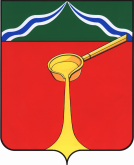 Калужская областьАдминистрация муниципального района«Город Людиново и Людиновский район»П О С Т А Н О В Л Е Н И Е
от «30»  января 2024 г.					                                                                                № 70О внесении изменений в постановление администрации муниципального района от 01.03.2019 г. № 258 «Об утверждении муниципальной программы «Развитие туризма в Людиновском районе»	В соответствии с Федеральным законом от 06.10.2003 №131-ФЗ «Об общих принципах организации местного самоуправления в Российской Федерации», Уставом муниципального района «Город Людиново и Людиновский район», во исполнение Решения Людиновского Районного Собрания от 25.12.23 г. № 215 «О бюджете муниципального района «Город Людиново и Людиновский район» на 2024 год и плановый период 2025 и 2026 годов», администрация муниципального района «Город Людиново и Людиновский район»	постановляет:1. Внести изменения в постановление администрации муниципального района «Город Людиново и Людиновский район» от 01.03.2019 г. № 258 «Об утверждении муниципальной  программы «Развитие туризма в Людиновском районе» согласно Приложения № 1.	2. Контроль за исполнением настоящего постановления возложить на и.о. заместителя главы администрации муниципального района «Город Людиново и Людиновский район» О.А. Рысина.   	3. Настоящее постановление вступает в силу с момента его подписания и подлежит опубликованию.Глава администрации муниципального района                                                                                            С.В. Перевалов                                                                      Приложение № 1                                                                                                   к постановлению администрации                                                                                                муниципального района «Город                                                                                                     Людиново и Людиновский район»                                                                                          от «___» ______ 2024 г.   № ______	1. Пункт 8 «Объемы финансирования муниципальной программы» паспорта муниципальной программы муниципального района «Город Людиново и Людиновский район» «Развития туризма в Людиновском районе» изложить в новой редакции:	3. Раздел 4 «Объем финансовых ресурсов, необходимых для реализации программы» паспорта муниципальной программы муниципального района «Город Людиново и Людиновский район» «Развития туризма в Людиновском районе» изложить в новой редакции:Общий объем ресурсного обеспечения программы за 2019 - 2026 гг. по всем источникам финансирования составляет  3733  тысяч рублей.(тыс. рублей)	4. Раздел 6 «Перечень основных мероприятий муниципальной программы «Развитие туризма в Людиновском районе» изложить в новой редакции:8. Объемы финансирования муниципальной программыНаименование показателяВсего, тыс. руб.В том числе по годам реализации, тыс. руб.В том числе по годам реализации, тыс. руб.В том числе по годам реализации, тыс. руб.В том числе по годам реализации, тыс. руб.В том числе по годам реализации, тыс. руб.В том числе по годам реализации, тыс. руб.В том числе по годам реализации, тыс. руб.В том числе по годам реализации, тыс. руб.8. Объемы финансирования муниципальной программыНаименование показателяВсего, тыс. руб.201920202021202220232024202520268. Объемы финансирования муниципальной программыВсего3733388,6172,754,5383,9761,3624,0674,0674,08. Объемы финансирования муниципальной программыВ том числе:8. Объемы финансирования муниципальной программыбюджет МР3733388,6172,754,5383,9761,3624,0674,0674,0Наименование показателяВсегоВ том числе по годам реализацииВ том числе по годам реализацииВ том числе по годам реализацииВ том числе по годам реализацииВ том числе по годам реализацииВ том числе по годам реализацииВ том числе по годам реализацииВ том числе по годам реализацииНаименование показателяВсего20192020202120222023202420252026Всего3733388,6172,754,5383,9761,3624,0674,0674,0В том числе по источникам финансирования:средства бюджета МР3733388,6172,754,5383,9761,3624,0674,0674,0N п/пНаименование мероприятияСроки реализацииУчастник подпрограммыИсточники финанси-рованияСумма расхо-дов, всего (тыс. руб.)Сумма расхо-дов, всего (тыс. руб.)В том числе по годам реализации муниципальной программыВ том числе по годам реализации муниципальной программыВ том числе по годам реализации муниципальной программыВ том числе по годам реализации муниципальной программыВ том числе по годам реализации муниципальной программыВ том числе по годам реализации муниципальной программыВ том числе по годам реализации муниципальной программыВ том числе по годам реализации муниципальной программыN п/пНаименование мероприятияСроки реализацииУчастник подпрограммыИсточники финанси-рованияСумма расхо-дов, всего (тыс. руб.)Сумма расхо-дов, всего (тыс. руб.)201920202021202220232024202520261Проведение ярмарок, приуроченных к историко-культурным событиям местного значения, и мероприятий событийного туризма, фестивалей, праздников, реконструкции значимых событий, (приобретение сувенирной продукции, продуктов питания)2019 - 2026Местный бюджет89,689,689,62Создание условий для развития школьного туризма2019 - 2026Местный бюджетВ рамках текущего финансированияВ рамках текущего финансированияВ рамках текущего финансированияВ рамках текущего финансированияВ рамках текущего финансированияВ рамках текущего финансированияВ рамках текущего финансированияВ рамках текущего финансированияВ рамках текущего финансирования3Финансирование издания методической, справочной литературы по вопросам развития туризма, организации гостиничного и ресторанного обслуживания, выступлений творческих коллективов Людиновского района на ярмарках и иных мероприятиях событийного культурно-познавательного туризма2019 - 2026Местный бюджет2367,10000294,3200,86246246244Участие в выставках, форумах с целью рекламы туристского потенциала Людиновского района, привлечения инвесторов в туриндустрию, организация мероприятий событийного и спортивного туризма.2019 - 2026Местный бюджет76,3388,6388,6172,754,50,0560,50,050,050,0ВсегоВсегоВсегоВсегоВсего3733388,6388,6172,754,5383,9761,3624624674,0В том числе бюджет МРВ том числе бюджет МРВ том числе бюджет МРВ том числе бюджет МРВ том числе бюджет МР3733388,6388,6172,754,5383,9761,3624,0674,0674,0